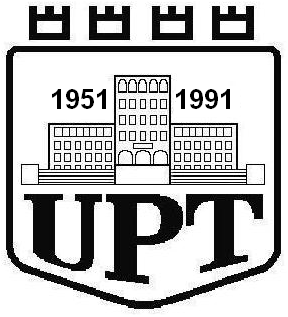 UNIVERSITETI POLITEKNIK I TIRANËSFakulteti i Teknologjisë së InformacionitSheshi Nënë Tereza, 1 – TiranëTel/Fax : +355 4 2278 159PROJEKT – DIPLOMËCikli i Dytë i StudimeveMaster i Shkencave       nëInxhinieri ElektronikeTEMA:  DEKANI                                                              Prof. Asoc. Vladi Koliçi   PËRGJEGJËSI I DEPARTAMENTIT             Prof.Asoc Olimpjon ShurdiUDHËHEQËSI					     _____________________DIPLOMANTI                                                                    ____________                		Tiranë 2018-2019REPUBLIKA E SHQIPËRISËUNIVERSITETI POLITEKNIK I TIRANËSFAKULTETI I TEKNOLOGJISË  SË INFORMACIONITDEPARTAMENTI  I ELEKTRONIKËS DHE TELEKOMUNIKACIONITSheshi “Nënë Tereza”, Nr. 1, TiranëTel. dhe Fax : (+355) 4 2278 159DEKANI     	Prof. Asoc. Vladi Koliçi   FLETË – DETYRËmbi  PROJEKT – DIPLOMËN Cikli i Dytë i StudimeveMaster i Shkencave në Inxhinieri ElektronikeStudenti :____________________________ Nr. i Regj. ______________ 		(emri, atësia, mbiemri)Departamenti i Elektronikës dhe Telekomunikacionit               I. Tema e Projekt – Diplomës __________________________________________________________________ ____________________________________________________________________________________________________________________________________________________________            II. Afati i dorëzimit të Projekt- Diplomës           III. Të dhëna mbi Projekt- Diplomën1._________________________________________________________________________2._________________________________________________________________________3. _________________________________________________________________________4. _________________________________________________________________________5._________________________________________________________________________           IV. Përmbajtja e Projekt- DiplomësRelacioni1._________________________________________________________________________2._________________________________________________________________________3. _________________________________________________________________________4. _________________________________________________________________________5._________________________________________________________________________V. Kontrolloi në Departament (studenti është i detyruar që me materialet e përgatitura në atë kohë të paraqitet në Departament)1.		06.05.2019			Kontrolloi	Prof.Asoc Elson Agastra	2.		07.06.2019			Kontrolloi	Prof.Asoc Elson Agastra	3.		02.07.2019			Kontrolloi	Prof.Asoc Elson Agastra	Udhëheqësi ___________________________________           (titulli, emri, mbiemri) Data e miratimit të temës ________________________     	   Përgjegjësi i Departamentit                                                                                        Prof.Asoc Olimpjon ShurdiKjo fletë-detyrë plotësohet në dy kopje, një i bashkëngjitet Projekt-Diplomës së kryer, që bashkë me të paraqitet në Komisionin e Mbrojtjes së Projekt-Diplomave dhe tjetra i jepet studentit.Abstrakt (Shqip)Abstrakti paraqet përcaktimin e problemit, rëndësinë e studimit, hipotezën e përgjithshme, metodat dhe rezultatet e pritshme. Abstrakti duhet të vendoset para falënderimeve dhe tabelës së përmbajtjes. Abstrakti nuk duhet t’i kalojë 350 fjalët.FalënderimeKëtu mund të përfshihen falënderimet për ndihëm akademike, kërkimore, logjistike e personale që persona të caktuar i kanë dhënë kandidatit/es gjatë procesit të shkrimit të punimit të diplomës. Duhet paraqitur mirënjohja për të gjithë ata që kanë kontribuar në realizimin e punimit. PërmbajtjaAbstrakt (Anglisht)	2Abstrakt (Shqip)	2Falënderime	3Përmbajtja	4Hyrje	5KREU I	10TITULLI	101.1. Titulli i çështjes	101.1.1. Titulli i nënçështjes	101.2. Titulli i çështjes	10KREU II	11TITULLI	112.1. Titulli i çështjes	112.1.1. Titulli i nënçështjes	112.2. Titulli i çështjes	11KREU III	13TITULLI	133.1. Titulli i çështjes	133.1.1. Titulli i nënçështjes	133.2. Titulli i çështjes	13KREU IV	14TITULLI	144.1. Titulli i çështjes	144.1.1. Titulli i nënçështjes	144.2. Titulli i çështjes	14Përfundime	15Shkurtime	16Bibliografia	17Shtojcë	18ShkurtimeNë studime përdoren shkurtime të ndryshme (dhe shenja/simbole) në vend të fjalëve, të termave, të emrave të autorëve e të shkrimeve të tyre, të revistave shkencore, të shtëpive botuese, të institucioneve, të agjencive etj. LTE				      Long-Term Evolutionetj.HyrjeNë hyrje bëhet një paraqitje e hollësishme e rëndësisë së problemit që do të jetë në qendër të studimit/hulumtimit dhe shpjegohen arsyet që e kanë nxitur kandidatin/en për zgjedhjen e temës dhe trajtimin e një problemi të caktuar.Qëllimi kryesor i hyrjes është të identifikojë një problem që është i denjë për studim. Objekti i studimit duhet të përkufizohet qartë, saktë dhe mirë.Hyrja duhet gjithashtu të japë disa ide të qëllimeve tuaja të kërkimit dhe qasje për hulumtim. Objektivat specifike mund të futen në hyrje ose mund të ruhen për më vonë, pasi keni dhënë sfondin shtesë mbi temën dhe gjendjen aktuale të temës dhe problemet e saj. Qëllimet e punimit duhet të jenë të harmonizuara me objektin.Në hyrje përshkruhen edhe metodologjia e punës, metodat e studimit si edhe lloji i studimit. Hyrja shpesh përfundon me një përmbledhje të organizimit të temës, duke përfshirë identifikimin e përmbajtjes së përgjithshme të kapitujve të veçantë dhe shtojcat.Shënim:Punimi duhet të respektojë kërkesat e formatit. Nëse punimi nuk prezantohet sipas formatit të kërkuar, ai nuk pranohet derisa të plotësohen të gjitha kërkesat e formatit. Punimi duhet të përmbushë këto kritere formale:1. LidhjaPer ciklin e pare te studimeve Bachelor  1 (nje) kopje e punimit shkencor duhet të lidhen. Në kopertinë duhet të vendoset emri i Universitetit Politeknik i Tiranes, i Fakulteti i Teknologjise se Informacionit, i programit të studimit, titulli i plotë i temës, emri i kandidatit, emri i udhëheqësit shkencor, viti i mbrojtjes. Kopjet e punimit shoqërohen me CD me punimin në format elektronik (.docx dhe .pdf) dhe ngjitet në fletën e fundit.Per ciklin e dyte te studimeve Master i Shkencave dhe Profesional  1 (nje) kopje e punimit shkencor duhet të lidhet ne modelin book, faqe e pare dhe e fundit karton, . Në kopertinë duhet të vendoset emri i Universitetit Politeknik i Tiranes, Fakulteti i Teknologjise se Informacionit, emertimi i  programit të studimit, titulli i plotë i temës, viti i mbrojtjes. Kopjet e punimit shoqërohen me CD me punimin në format elektronik (.docx dhe .pdf) dhe ngjitet në fletën e fundit. Per dy pikat e mesiperme shkarko faqet e para te punimit te diplomes sipas programit te studimit2. Gjatësia e punimit Pjesa e studimit shkencor për diplomën “Bachelor në _______________” duhet të ketë si rregull jo më pak se 50 dhe jo më shumë se 70 faqe kompjuterike. Referencat, shënimet në fund të faqes, shtojcat, tabelat, diagramet nuk përfshihen në këtë përllogaritje.Pjesa e studimit shkencor për diplomën Master i Shkencave në _______________” duhet të ketë si rregull jo më pak se 70 dhe jo më shumë se 100 faqe kompjuterike. Referencat, shënimet në fund të faqes, shtojcat, tabelat, diagramet nuk përfshihen në këtë përllogaritje.3. Lloji i letrësDuhet përdorur letër e bardhë, format A4.4. ShtypjaMateriali duhet të shtypet vetëm nga njëra anë e letrës.Të gjitha kopjet e studimit duhet të jenë të shtypura me kompjuter, të printuara qartë dhe të jenë të lexueshme lehtësisht. Dorëshkrimet nuk pranohen.5. Cilësia e shtypjesTeksti duhet të shtypet me hapësirë një e (1.0) ndërmjet radhëve. Vetëm një lloj shkrimi duhet përdorur. Lloji i shkrimit duhet të jetë Times New Roman. Masa e shkronjës duhet të jetë 12-she.Nënvijëzimi nuk këshillohet të përdoret, vetëm në raste të veçanta kur nuk mund të shërbejnë si mjete dalluese italik ose bold.6. Hapësirat anash shkrimit Hapësirat për të gjithë tekstin do të jenëKufiri i sipërm: 1 “Kufiri i poshtëm: 1 “Kufiri i majtë: 1.25 “Kufiri i djathtë: 1.25 “7. Numrat e faqeveTë gjitha numrat e faqeve duhet të vendosen poshtë dhe në mes të faqes.Hyrja duhet të ketë numra romakë. Pjesa e studimit duhet të ketë numra arabë.Faqet e bibliografisë, shtojcave duhet të numërohen me numra arabë në vijim të numrave të tekstit. 8. Shënimet Madhësia e shkronjave të shënimeve është më e vogël se ajo e tekstit. Shënimet në fund ta faqes si dhe të gjitha llojet e tjera të shënimeve duhet të shkruhen me shkronja me madhësi 10-she.9. Çështje të Citimeve dhe ReferencavePraktika dhe tradita kërkon që citimet dhe referimet të bëhen duke shënuar në fund të faqes “footnote” të dhënat respektive. Për këtë ndiqen rregullat e përcaktuara në kapitullin e 11 të veprës “Rregullat e pikësimit në gjuhën shqipe”, botuar nga Akademia e Shkencave në vitin 2002. Në praktikën ndërkombëtare përdoret stili i ndërkombëtarizuar APA. Citimi i burimeve brenda tekstit të diplomës, sipas stilit APA, bëhet kështu: autori i cituar futet në kllapa e shoqërohet me vitin e botimit të punës së cituar dhe me numrin/at e faqes/ve, për shembull (Ceni, 2013, f. 51) (Ceni, 2013:33).Në listën e referencave (bibliografisë) jepen hollësisht të dhënat e secilit botim: mbiemri dhe emri i autorit (nëse ka grup autorësh vihet në rend të zhdrejtë vetëm autori i parë); titulli i botimit; emri i shtëpisë botuese; qyteti dhe shteti; viti i botimit.Citimet e drejtpërdrejta, të marra nga një autor, duhet të futen në thonjëza: Citim i drejtpërdrejtë: “ Cdma2000 Physical Layer: An Overview’, Journal of Communications and Networks, Vol. 2, No. 1, March 2000, pp. 5–17.” (Willenegger, S.,). Kujdes: Citimet e drejtpërdrejta nuk duhet të kalojnë më shumë se 3 rreshta. Nëse ato janë më të gjata, duhet të “indentohen” (të futen në bllok, duke ngushtuar anët e fletës më shumë se teksti i punimit). Për shembull:Në librin e tij, Harri Holma “Radio Access for Third Generation Mobile Communications”Në rastet kur citohen disa libra të të njëjtit vit dhe të të njëjtit autor, punimet specifikohen me a, b, c, etj sipas vitit të botimit duke filluar nga data më e largët. Kështu për shembull: (Sedra Smith, 2013 b) etj. Nëse nuk është përdorur i gjithë libri, por vetëm një kapitull, atëherë vihet vetëm kapitulli, për shembull: Holma, H. (2011) “LTE for UMTS: Evolution to LTE-Advanced, 2nd Edition”. Wiley.Në rastet e citimeve nga revista shkencore atëherë ndiqet formati i mëposhtëm: Kevin Bylykbashi, Yi Liu, Donald Elmazi, Keita Matsuo, Makoto Ikeda, Leonard Barolli:
A Secure and Trustworthy Intelligent System for Clustering in VANETs Using Fuzzy Logic. AINA 2019: 156-165Citimet nga media përbëjnë shpesh problem për arsye se media mund të jetë edhe “burim i të dhënave” edhe vetë “e dhënë”.Për materialet që aksesohen nga media on-line:AN EFFICIENT MULTI-PURPOSE OPTIMIZATION METHOD FOR QOS ROUTING USING GENETIC ALGORITHM. Marrë nga: https://www.worldscientific.com/doi/abs/10.1142/S0219265904001246 (parë më 7 maj 2019);Për më shumë për mënyrën e citimit sipas stilit APA klikoni në: http://www.bibme.org/citation-guide/apa/  ose në: http://www.apastyle.org/learn/quick-guide-on-references.aspx ku do të gjeni mënyrën e citimit të të gjitha tipave të referencave dhe burimeve që mund të përdoren në punime shkencore.KREU ITITULLI1.1. Titulli i çështjesKreu i parë përkufizon tërësinë e rëndësisë së problematikës së përzgjedhur për studim dhe ofron një hyrje në atë që është bërë e është arritur deri në momentin e studimi për çështjen apo problemin e marrë në shqyrtim nga kandidati.1.1.1. Titulli i nënçështjes1.2. Titulli i çështjesKREU IITITULLI2.1. Titulli i çështjesKreu i dytë përshkruan kuadrin teorik në të cilin do të inkuadrohet tema dhe studimi. Shqyrtimi i literaturës teorike duhet të japë informacion të mjaftueshëm themelor për të mbështetur objektivat tuaja, hipotezat (ose pyetjet kërkimore) dhe metodat, dhe të shqyrtojë literaturën përkatëse në lidhje me problemin specifik/hipotezën që keni adresuar.Në kreun e dytë i jepet përgjigje disa pyetjeve të përgjithshme si:Cilat janë disiplinat dhe konceptet themelore të lidhura me kërkimin tuaj;Çfarë pjese e punës tuaj kërkimore ka qenë hetuar më parë dhe çfarë jo;Si lidhet puna juaj kërkimore me atë të bërë nga të tjerët;Si do të bëhen të qarta për të tjerët, përcaktimet dhe konceptet kyçe të hulumtimit tuaj;Burimet e të dhënave që keni përdorur ose kanë përdorur studiues të tjerë në zhvillimin e shpjegimeve të përgjithshme për ndryshimet e vërejtura për një koncept në temën tuaj etj.Shqyrtimi i literaturës, nuk duhet të jetë i kufizuar vetëm në pyetjet e mësipërme. 2.1.1. Titulli i nënçështjes 2.2. Titulli i çështjesKREU IIITITULLI3.1. Titulli i çështjesPunimi, në varësi të temës mund të ketë 3, 4 ose më shumë krerë. Kjo gjë përcaktohet nga kandidati dhe nga udhëheqësi në platformën e punës. Zakonisht, në kreun e tretë dhe të katërt kandidati përshkruan dhe analizon materialin dhe arritjet e tij. 3.1.1. Titulli i nënçështjes3.2. Titulli i çështjesKREU IVTITULLI4.1. Titulli i çështjes4.1.1. Titulli i nënçështjes4.2. Titulli i çështjesPërfundimeNë Përfundime thuhen idetë kryesore, tezat e arritjet e reja të studimit, që përbëjnë edhe vlerat themelore të studimit, aty thuhen argumentet kryesore që mbështesin tezat e reja. Përfundimet hapin edhe horizonte të reja për studime të tjera në të ardhmen, ngrenë çështje për t’u diskutuar e debatuar, japin dhe sqarime për gjëra të veçanta të rëndësishme. Në Përfundime nuk ka vend për përsëritje, për përshkrime dhe për ilustrime.Bibliografia[1] Holma, H., Soldani, D. and Sipila¨, K. ‘Simulated and Measured WCDMA Uplink Performance’,Proceedings VTC 2001 Fall, Atlantic City, NJ, USA, pp. 1148–1152.[2] UMTS, Selection Procedures for the Choice of Radio Transmission Technologies of the UMTS,ETSI, v.3.1.0, 1997.[3] Laiho-Steffens, J. and Lempia¨inen, J., ‘Impact of the Mobile Antenna Inclinations on thePolarisation Diversity Gain in DCS1800 Network’, Proceedings of PIMRC’97, Helsinki, Finland,September 1997, pp. 580–583.[4] Lempia¨inen, J. and Laiho-Steffens, J., ‘The Performance of Polarisation Diversity Schemes at aBase-Station in Small/Micro Cells at 1800MHz’, IEEE Trans. Vehic. Tech., Vol. 47, No. 3, August1998, pp. 1087–1092.ShtojcëShtojca  përbëhet nga dokumente, materiale të cilat kanë shërbyer studentit për të realizuar studimin. Në shtojcë mund të përfshihen edhe grafikë e tabela të statistikave në varësi edhe të temës së studimit.GSMSistemi global për komunikme mobile